Velkommen til SolgårdenÅPEN FOR DØVE I HELE NORDEN21. mars til 4. April 2017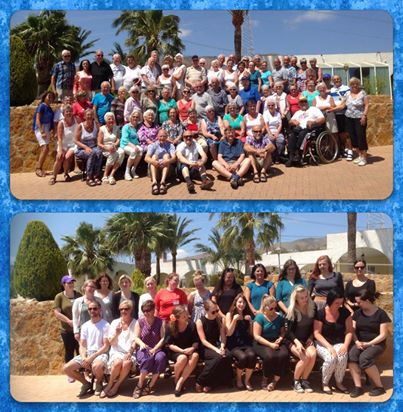 Enkeltrom type økonomi EE                      kr. 19.295,-Enkeltrom type standard E                         kr. 21.795,-Enkeltrom type standard pluss E+           kr. 24.595,-Dobbeltrom type standard D                    kr. 19.295,- per personDobbeltrom type standard pluss D+      kr. 21.795,- per personLeilighet type L for 2 personer                  kr. 24.595,- per personOvennevnte priser gjelder med vårt charterfly tur/retur Gardermoen.De som kommer direkte utenom Solgårdens charterfly vil få fratrekk for flyreise kr. 3.970,- og prisen er da basert på døgnpris.Priser for tegnspråktolker som deler rom på casa 7 er kr. 11.295,- pr. person. (inkl. reise med Solgårdens charterfly, opphold og mat).Dersom de kommer direkte utenom Solgårdens charterfly vil de få et fratrekk for flyreise på kr. 3.000,-Dette populære Solgården-oppholdet kom i gang i regi av Norges Døveforbund etter støtte fra Ekstra-stiftelsen - siden 2012.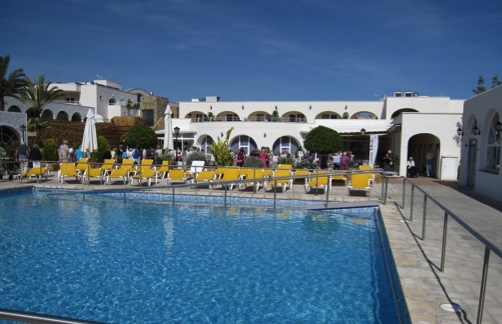 Har du spørsmål du lurer på? Ta kontakt med: Toralf Ringsø – toralfmr@hotmail.com - mobil +47 920 10 394Skriftlig påmelding på eget skjema til: Solgården Badstugata 1 – 0179 OsloStyret i Nores Døveforbunds Seniorutvalg ønskerHjertelig velkommen til et fantastisk opphold i 2017 medTegnspråket i fokus! Tolkestudenter deltar som i 2014.Hilsen fraToralf Ringsø, leder – Unni Gran – Ingrid Bodin Hoff – Jon Pettersen – Bjørn Stensvol- Sekretær Petter Noddeland (NDF administrasjon).